Registration for “2020 Summer Adventures” Program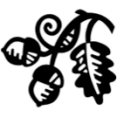 at Little Acorns PreschoolChild’s Name:(Last)________________________(First)_______________________M____ F______Date of Birth: _______________  Nickname:________________________	Age as of August 31, 2020 __________  Does your child speak English? Yes____ No____Child lives with: Mother/Father/Both/Other (Please circle)    Primary Email:______________________________Address:___________________________________    City & Zip:______________________________________Parent Name:____________________________     Parent Name:_________________________________Parent Cell #1:______________________________	     Parent Cell#2:___________________________________House Phone:______________________________If your child has any special needs, please explain:______________________________________________________________________________________________________________________________________Current/Prior School: _______________________________Please select the weeks and times your child will attend:(pick between Option 1 or 2 each week)                             Option 1					Option2 (children bring a lunch from home)______ Week 1 May 26th-29th (9-12 T-F)	        ______ Week 1 May 26th-29th (9-1pm T-Th; 9-12 Fri)	(Marvelous Monsters)	       $80.00						            $85.00______ Week 2 June 1st-5th (9-12 M-F)	                    ______ Week 2 June 1st-5th (9-1pm M-Th; 9-12 Fri)	(Playful Pirates)	      $100.00							         $105.00______ Week 3 June 8th-12th (9-12 M-F)                    ______ Week 3 June 8th-12th  (9-1pm M-Th; 9-12 Fri)	(Fin, Fur, Feathers) $100.00				                                   $105.00______ Week 4 June 15th – 19th (9-12 M-F)	        ______ Week 4 June 15th- 19th (9-1pm M-Th; 9-12 Fri)            (Fairy Tale Fun)	     $100.00						         $105.00_____ Week 5 June 22nd – 26th (9-12 M-F)	        ______ Week 5 June 22nd- 26th (9-1pm M-Th; 9-12 Fri)           (Let’s Travel the United States) $100.00						        $105.00**Note that week 1 of camp is a 4 day week due to Memorial Day, hence the adjusted fee.													Over……Payment Schedule:Payment for your child’s first week of camp due with this registration form.  The fee is NON-REFUNDABLEBalance for remaining weeks due by May31stMother:Occupation:______________________________________   Name of  Workplace:__________________________Phone Number of Workplace:__________________________Father:Occupation:______________________________________   Name of  Workplace:__________________________Phone Number of Workplace:__________________________If the parents are divorced or separated, what is the custody arrangement for the child?Is there a language other than English spoken in the home and to what extent?What else would you like the staff to know about your child? (add separate sheet if needed)_______________________________________________________________________________Parent Signature and DateFirst Week Payment Received on ___________ Check Number ______________ 